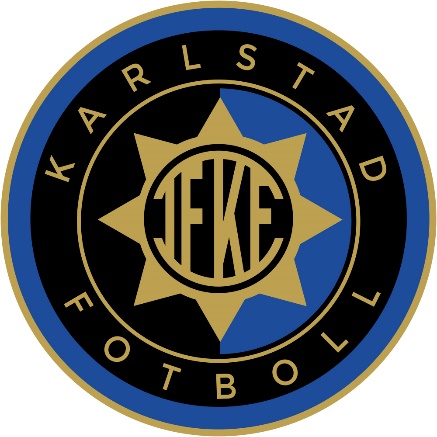 IF Karlstad Fotboll	-	UTBILDNINGSPLAN	7-9 ÅRIF Karlstad Fotboll	-	UTBILDNINGSPLAN	7-9 ÅRIF Karlstad Fotboll	-	UTBILDNINGSPLAN	7-9 ÅRIF Karlstad Fotboll	-	UTBILDNINGSPLAN	7-9 ÅRIF Karlstad Fotboll	-	UTBILDNINGSPLAN	7-9 ÅRIF Karlstad Fotboll	-	UTBILDNINGSPLAN	7-9 ÅRIF Karlstad Fotboll	-	UTBILDNINGSPLAN	7-9 ÅRIF Karlstad Fotboll	-	UTBILDNINGSPLAN	7-9 ÅRIF Karlstad Fotboll	-	UTBILDNINGSPLAN	7-9 ÅRIF Karlstad Fotboll	-	UTBILDNINGSPLAN	7-9 ÅRIF Karlstad Fotboll	-	UTBILDNINGSPLAN	7-9 ÅRIF Karlstad Fotboll	-	UTBILDNINGSPLAN	7-9 ÅRIF Karlstad Fotboll	-	UTBILDNINGSPLAN	7-9 ÅRIF Karlstad Fotboll	-	UTBILDNINGSPLAN	7-9 ÅRIF Karlstad Fotboll	-	UTBILDNINGSPLAN	7-9 ÅRIF Karlstad Fotboll	-	UTBILDNINGSPLAN	7-9 ÅRIF Karlstad Fotboll	-	UTBILDNINGSPLAN	7-9 ÅRJanuariVecka 3-11Vecka 3-11MarsVecka 12-20Vecka 12-20MajVecka 21-32Vecka 21-32AugustiVecka 33-41Vecka 33-41OktoberVecka 42-50Vecka 42-50December7 ÅRFint-Dribbling Skott Passning3-56-89-11Fint-Dribbling Skott Mottagning12-1415-1718-20Fint-Dribbling Skott & Mv21-2330-32Fint-Dribbling Skott Passning33-3536-3839-41Fint-Dribbling Skott Mottagning42-4445-4748-508 ÅRFint-Dribbling Skott Passning3-56-89-11Fint-Dribbling Skott Mottagning12-1415-1718-20Fint-Dribbling Skott & Mv21-2330-32Fint-Dribbling Skott Passning33-3536-3839-41Fint-Dribbling Skott Mottagning42-4445-4748-509 ÅRFint-Dribbling Skott Passning3-56-89-11Fint-Dribbling Skott Mottagning12-1415-1718-20Fint-Dribbling Skott & Mv21-2330-32Fint-Dribbling Skott Passning33-3536-3839-41Fint-Dribbling Skott Mottagning42-4445-4748-50